Přízemí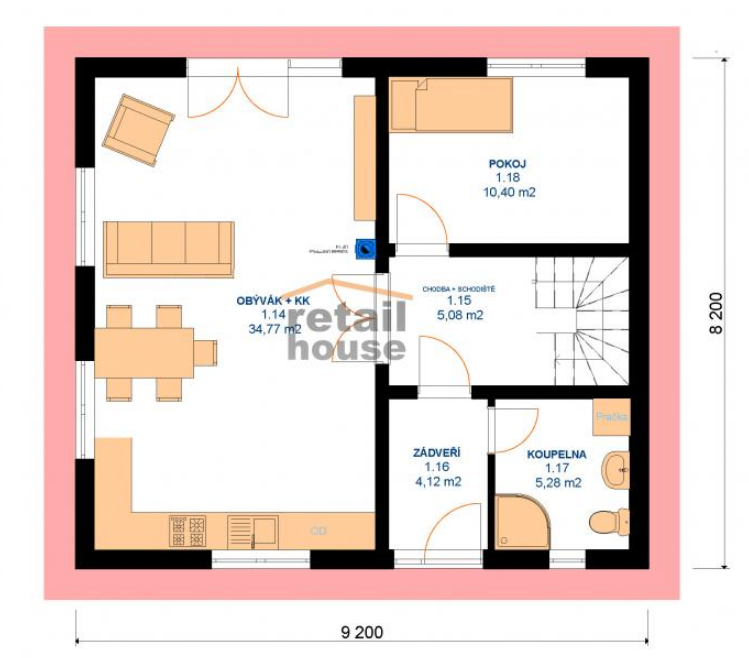 PATRO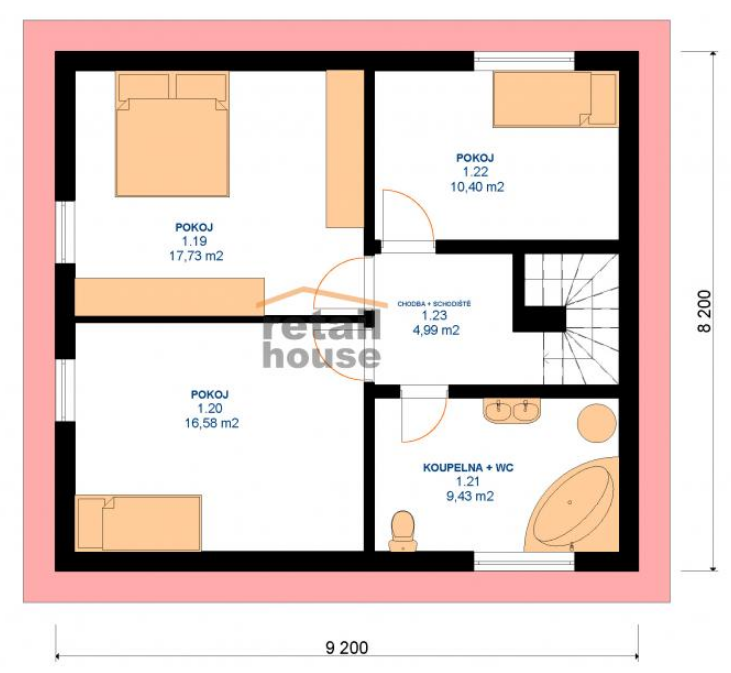 